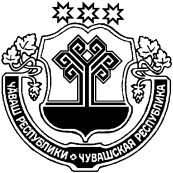 О внесении изменений в постановление администрации Янтиковского сельского поселения от 02.04.2020 № 36 «О представлении гражданами, претендующими на замещение должностей муниципальной службы администрации Янтиковского сельского поселения Янтиковского района, и муниципальными служащими администрации Янтиковского сельского поселения Янтиковского района сведений о доходах, расходах об имуществе и обязательствах имущественного характера»В соответствии с Федеральными законами от 02.03.2007 № 25-ФЗ «О муниципальной службе в Российской Федерации», от 25.12.2008 № 273-ФЗ «О противодействии коррупции», Указами Президента Российской Федерации от 18.05.2009 № 559 «О представлении гражданами, претендующими на замещение должностей федеральной государственной службы, и федеральными государственными служащими сведений о доходах, об имуществе и обязательствах имущественного характера»,  администрация Янтиковского сельского поселения п о с т а н о в л я е т:1.Внести в Положение о представлении гражданами, претендующими на замещение должностей муниципальной службы администрации Янтиковского сельского поселения Янтиковского района, и муниципальными служащими администрации Янтиковского сельского поселения Янтиковского района сведений о доходах, расходах, об имуществе и обязательствах имущественного характера, утвержденное  постановлением администрации Янтиковского сельского поселения от 02.04.2020 № 36 следующее изменение:в  подпункте «в»  пункта 5   Положения  после слов «акциями (долями участия, паями в уставных (складочных) капиталах организаций)» дополнить словами «цифровыми финансовыми активами, цифровой валюты».2. Настоящее постановление вступает в силу  со дня его официального опубликования.Глава Янтиковского сельского поселенияЯнтиковского района Чувашской Республики                                                     Н.И.СормовЧУВАШСКАЯ РЕСПУБЛИКАЯНТИКОВСКИЙ РАЙОНЧĂВАШ РЕСПУБЛИКИТĂВАЙ РАЙОНĚАДМИНИСТРАЦИЯ ЯНТИКОВСКОГОСЕЛЬСКОГО ПОСЕЛЕНИЯПОСТАНОВЛЕНИЕ21 января 2022г.  № 10ЯнтиковоТĂВАЙ ЯЛ ПОСЕЛЕНИЙĚНПУÇЛĂХĚЙЫШĂНУ21 январь 2022 ç  10 №Тǎвай ялě